高雄醫學大學 110  學年度  第一 學期  教師專業成長社群期末成果資料表高雄醫學大學 110  學年度  第一 學期  教師專業成長社群期末成果資料表高雄醫學大學 110  學年度  第一 學期  教師專業成長社群期末成果資料表高雄醫學大學 110  學年度  第一 學期  教師專業成長社群期末成果資料表高雄醫學大學 110  學年度  第一 學期  教師專業成長社群期末成果資料表社群名稱口腔情境模擬教學社群口腔情境模擬教學社群口腔情境模擬教學社群口腔情境模擬教學社群召集人吳如惠學院別學院別口腔衛生學系社群主題介紹(200字內)導入人本化教育及跨專業學習於情境模擬課程中，將探討(1)如何引導學生寫出反思作業，培育敘事力(由看到/聽到-情緒感受描述-為什麼會這樣)，進而強化溝通能力；(2)強化人本化教育及跨專業學習，同理病人與認識多元社會文化背景:(3)因應疫情後的教學應變，也探討建構虛擬學習資源以彌補臨床教學不足之處。導入人本化教育及跨專業學習於情境模擬課程中，將探討(1)如何引導學生寫出反思作業，培育敘事力(由看到/聽到-情緒感受描述-為什麼會這樣)，進而強化溝通能力；(2)強化人本化教育及跨專業學習，同理病人與認識多元社會文化背景:(3)因應疫情後的教學應變，也探討建構虛擬學習資源以彌補臨床教學不足之處。導入人本化教育及跨專業學習於情境模擬課程中，將探討(1)如何引導學生寫出反思作業，培育敘事力(由看到/聽到-情緒感受描述-為什麼會這樣)，進而強化溝通能力；(2)強化人本化教育及跨專業學習，同理病人與認識多元社會文化背景:(3)因應疫情後的教學應變，也探討建構虛擬學習資源以彌補臨床教學不足之處。導入人本化教育及跨專業學習於情境模擬課程中，將探討(1)如何引導學生寫出反思作業，培育敘事力(由看到/聽到-情緒感受描述-為什麼會這樣)，進而強化溝通能力；(2)強化人本化教育及跨專業學習，同理病人與認識多元社會文化背景:(3)因應疫情後的教學應變，也探討建構虛擬學習資源以彌補臨床教學不足之處。活動概要(300字內)第一場由黃詠愷老師說明敘事能力的敘事詮釋，以同理和視角轉換重構故事或創作。第二場由林育志老師探討跨專業素養，而專業的涵義為個人所具備之一種透過特別的教育過程及資格認定，才能獲得的社會身分。第三場由梁文隆老師探討擴增實境在跨領域教學的應用，第四場由沈靜茹老師探討疫情後的高階擬真教學。在疫情後的時代，建構虛擬學習資源將是老師們的新課題。第一場由黃詠愷老師說明敘事能力的敘事詮釋，以同理和視角轉換重構故事或創作。第二場由林育志老師探討跨專業素養，而專業的涵義為個人所具備之一種透過特別的教育過程及資格認定，才能獲得的社會身分。第三場由梁文隆老師探討擴增實境在跨領域教學的應用，第四場由沈靜茹老師探討疫情後的高階擬真教學。在疫情後的時代，建構虛擬學習資源將是老師們的新課題。第一場由黃詠愷老師說明敘事能力的敘事詮釋，以同理和視角轉換重構故事或創作。第二場由林育志老師探討跨專業素養，而專業的涵義為個人所具備之一種透過特別的教育過程及資格認定，才能獲得的社會身分。第三場由梁文隆老師探討擴增實境在跨領域教學的應用，第四場由沈靜茹老師探討疫情後的高階擬真教學。在疫情後的時代，建構虛擬學習資源將是老師們的新課題。第一場由黃詠愷老師說明敘事能力的敘事詮釋，以同理和視角轉換重構故事或創作。第二場由林育志老師探討跨專業素養，而專業的涵義為個人所具備之一種透過特別的教育過程及資格認定，才能獲得的社會身分。第三場由梁文隆老師探討擴增實境在跨領域教學的應用，第四場由沈靜茹老師探討疫情後的高階擬真教學。在疫情後的時代，建構虛擬學習資源將是老師們的新課題。本期成果(請依社群特色及目標列舉，300字內)照片1、說明敘事能力的敘事詮釋，以同理和視角轉換重構故事或創作。照片2、討論108課綱中的核心素養，為終生學習過程，包含學習知識、技能與處事態度，而面對不同年齡層的學生，教導[專業素養]也將是一大課題。照片3、使用免費APP工具軟體，也可以應用在教學的場域中，提供學生進行學習。照片4、虛擬病人的特色，彈性較高、不造成傷害、不受床邊教學的限制、表現一致、能呈現特別的臨床表徵、可以重複式的練習等特性。因此可以運用虛擬病人，於後端編輯教案，產出各種教案模組，提供學生學習。照片1、說明敘事能力的敘事詮釋，以同理和視角轉換重構故事或創作。照片2、討論108課綱中的核心素養，為終生學習過程，包含學習知識、技能與處事態度，而面對不同年齡層的學生，教導[專業素養]也將是一大課題。照片3、使用免費APP工具軟體，也可以應用在教學的場域中，提供學生進行學習。照片4、虛擬病人的特色，彈性較高、不造成傷害、不受床邊教學的限制、表現一致、能呈現特別的臨床表徵、可以重複式的練習等特性。因此可以運用虛擬病人，於後端編輯教案，產出各種教案模組，提供學生學習。照片1、說明敘事能力的敘事詮釋，以同理和視角轉換重構故事或創作。照片2、討論108課綱中的核心素養，為終生學習過程，包含學習知識、技能與處事態度，而面對不同年齡層的學生，教導[專業素養]也將是一大課題。照片3、使用免費APP工具軟體，也可以應用在教學的場域中，提供學生進行學習。照片4、虛擬病人的特色，彈性較高、不造成傷害、不受床邊教學的限制、表現一致、能呈現特別的臨床表徵、可以重複式的練習等特性。因此可以運用虛擬病人，於後端編輯教案，產出各種教案模組，提供學生學習。照片1、說明敘事能力的敘事詮釋，以同理和視角轉換重構故事或創作。照片2、討論108課綱中的核心素養，為終生學習過程，包含學習知識、技能與處事態度，而面對不同年齡層的學生，教導[專業素養]也將是一大課題。照片3、使用免費APP工具軟體，也可以應用在教學的場域中，提供學生進行學習。照片4、虛擬病人的特色，彈性較高、不造成傷害、不受床邊教學的限制、表現一致、能呈現特別的臨床表徵、可以重複式的練習等特性。因此可以運用虛擬病人，於後端編輯教案，產出各種教案模組，提供學生學習。活動照片照片1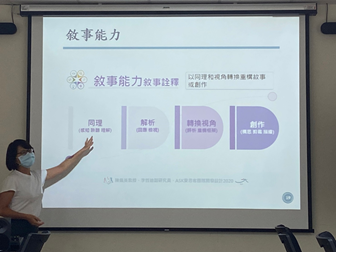 照片1照片2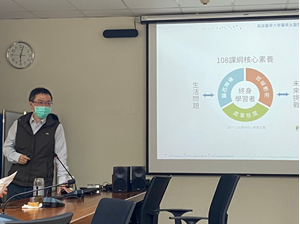 照片2活動照片照片3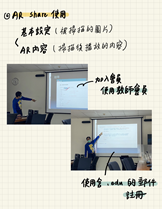 照片3照片4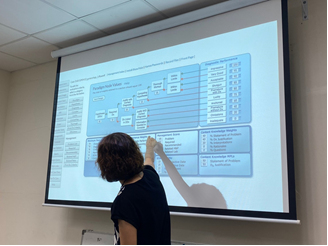 照片4想加入此社群，請聯絡召集人(或協助人員) e-mail: wujuhui1020@gmail.com想加入此社群，請聯絡召集人(或協助人員) e-mail: wujuhui1020@gmail.com想加入此社群，請聯絡召集人(或協助人員) e-mail: wujuhui1020@gmail.com想加入此社群，請聯絡召集人(或協助人員) e-mail: wujuhui1020@gmail.com想加入此社群，請聯絡召集人(或協助人員) e-mail: wujuhui1020@gmail.com